Mr President,New Zealand welcomes the participation of Switzerland today and commends the progress made since their last review.  We welcome Switzerland’s long-standing commitment to promoting and protecting human rights.We commend Switzerland’s progress establishing a permanent national human rights institution (NHRI) to strengthen the coordination of human rights activities between the Confederation, the cantons and civil society.We recommend that Switzerland:Ensure that resourcing is made available to the future NHRI to ensure its independence and enable it to comply with its mandate and the Paris Principles;Advance comprehensive measures against racial discrimination and discrimination on the basis of ethnic origin;Continue efforts to provide full equality for all couples and for the full recognition and protection of children’s rights with same-sex parents, irrespective of the country of their birth and the parents’ marital status;We wish Switzerland every success in its review.Thank you Mr President.  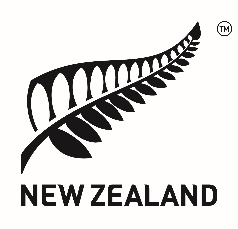 Human Rights Council42nd Session of the Universal Periodic Review Switzerland (Swiss Confederation)Delivered by New Zealand’s Permanent Representative
Lucy Duncan 27 January 2023